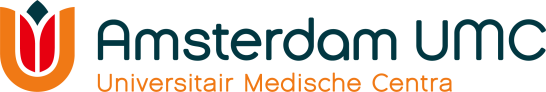 Please send this form before Wednesday June 28, 2023 at 11:00 hrs to acs@amsterdamumc.nl 1. PROJECT TITLETitle:2. CONTACT INFORMATION OF THE APPLICANTSName: Department:Amsterdam UMC location:Email address: 3. PARTICIPATING INVESTIGATORS 4. RESEARCH PERIOD & BUDGET (max €25.000 that needs to be spent in 2023-2024)Proposed start date:Proposed end date:Budget requested location AMC:Budget requested location VUmc:For location VUmc onlyDistribution of budget over 2023 and 2024:Department and cost center (‘kostenplaats’):5. SHORT DESCRIPTION OF THE PROJECT (MAX 2 PAGES)Health care problem & backgroundMain objectiveBrief research plan (highlight excellence/innovative/out of the box aspects)Embedding and contribution to Amsterdam UMC cardiovascular and translational research (clinical-preclinical collaboration)Planning, future grant application and studiesDescribe why you should get this grant now, which grant(s) you intend to submit in the near future and how this future application(s) will benefit from the proposed research when granted.6. CURRICULUM VITAE OF THE APPLICANTS Include the CV of minimum 2 applicants and maximum 4 applicants (max 1 page per applicant)CVs should include the following:Positions and honorsPeer-reviewed publications of the last 5 yearsResearch support over the last 5 years7. REFERENCESName PositionDepartment – location AMC/VUmcHours/week